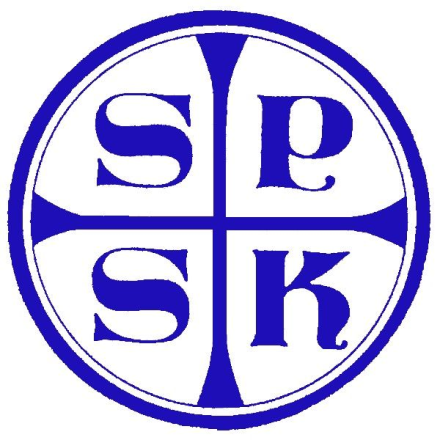 Szkolny Program Wychowawczo-ProfilaktycznyKatolickiego LiceumSPSK w Opoluna rok szkolny 2017/2018„Profilaktyka to spotkanie z drugim człowiekiem w atmosferze życzliwości, empatii i zrozumienia; jest czasem poświęconym innym w celu przeciwdziałania niepożądanym zachowaniom.To nadzieja na lepsze jutro”. Z.B. GaśI. Podstawa prawnaKonstytucja Rzeczpospolitej Polskiej z 2 kwietnia 1997r. (Dz.U. z 1997 r. nr 78, poz. 483 ze zm.).Konwencja o Prawach Dziecka, przyjęta przez Zgromadzenie Ogólne Narodów Zjednoczonych z 20 listopada 1989 r. (Dz.U. z 1991 r. nr 120, poz. 526).Ustawa z 26 stycznia 1982 r. – Karta Nauczyciela (tekst jedn.: Dz.U. z 2017 r. poz. 1189).Ustawa z 7 września 1991 r. o systemie oświaty (tekst jedn.: Dz.U. z 2016 r. poz. 1943 ze zm.).Ustawa z 14 grudnia 2016 r. – Prawo oświatowe (Dz.U. z 2017 r. poz. 59).Ustawa z 26 października 1982r. o wychowaniu w trzeźwości i przeciwdziałaniu alkoholizmowi (tekst jedn. Dz.U. z 2016 r. poz. 487).Ustawa z 29 lipca 2005r. o przeciwdziałaniu narkomanii (tekst jedn. Dz.U. z 2017 r. poz. 783).Ustawa z 9 listopada 1995r. o ochronie zdrowia przed następstwami używania tytoniu i wyrobów tytoniowych (tekst jedn. Dz.U. z 2017 r. poz. 957).Rozporządzenie Ministra Edukacji Narodowej z 18 sierpnia 2015 r. w sprawie zakresu i form prowadzenia w szkołach i placówkach systemu oświaty działalności wychowawczej, edukacyjnej, informacyjnej i profilaktycznej w celu przeciwdziałania narkomanii (Dz.U. z 2015 r. poz. 1249).Priorytety Ministra Edukacji Narodowej na rok szkolny 2017/2018Statut Katolickiego Liceum Ogólnokształcącego SPSK .II. Podstawy merytoryczne programuŚrodowisko szkolne, na które składają się nauczyciele oraz uczniowie, jest miejscem, w którym kształtuje się osobowość młodego człowieka. Wspólne, przemyślane działania rodziców i nauczycieli pozwolą ukierunkować młodzież na dokonywanie właściwych wyborów życiowych. Głównym założeniem programu wychowawczo - profilaktycznego naszej szkoły jest dążenie do wielopoziomowego rozwoju osobistego ucznia poprzez kształtowanie pozytywnych wzorców postaw i zachowań przygotowujących go do uczestnictwa w życiu rodzinnym, zawodowym, społecznym oraz kulturalnym. W tym celu powstał program wychowawczo - profilaktyczny dla Katolickiego Liceum Ogólnokształcącego SPSK w Opolu.Wszystkie działania wychowawcze oraz profilaktyczne podejmowane w Katolickim Liceum Ogólnokształcącym SPSK w Opolu są podporządkowane nauce Jezusa Chrystusa - pierwszego i najlepszego nauczyciela oraz wychowawcy. Dlatego też przekazujemy nie tylko wiedzę, ale także uczymy wzrastać w prawdzie i mądrości. Uczymy, że świat wartości jest nie mniej ważny niż wiedza i mądrość. Program Wychowawczo - Profilaktyczny Katolickiego Liceum Ogólnokształcącego SPSK w Opolu jest dokumentem pozwalającym scalać wszelkie oddziaływania wychowawcze. Stanowi wytyczne do pracy wychowawczej skierowane do wszystkich nauczycieli, pedagoga i psychologa szkolnego, Samorządu Uczniowskiego, pracowników administracyjnych szkoły oraz organizacji i instytucji wspomagających pracę szkoły, przy współudziale rodziców i z uwzględnieniem ich oczekiwań dydaktyczno – wychowawczych.Niniejszy program jest adresowany do młodzieży, która żyje w świecie pełnym zagrożeń, łatwo ulega wpływom grup rówieśniczych i środowiska. Znajduje się ona bowiem w fazie dojrzewania, okresie buntu przeciwko dorosłym, a w poszukiwaniu autorytetów wzoruje się na postaciach ukazywanych w środkach masowego przekazu, których postępowanie często wykracza poza normy etyczne i negatywnie wpływa na jakość życia młodego człowieka. Jego celem jest ochrona młodzieży przed szeregiem występujących we współczesnym świecie zagrożeń, reagowanie na pojawiające się zagrożenia oraz ochrona przed zachowaniami ryzykownymi.W programie zaplanowano szereg działań, które ukażą młodzieży czyhające na nią zagrożenia i skutki, jakie one powodują. Program obejmie również działania zmierzające do ukazania najistotniejszych wartości, którymi są przede wszystkim: wiara, rodzina, miłość, przyjaźń, wiedza, autorytety oraz zdrowie.Wychowanie to bowiem proces wspomagania dziecka w rozwoju ukierunkowanym na osiągniecie pełnej dojrzałości w wymiarze:duchowym – uczeń zna i stosuje system wartości chrześcijańskich,społecznym – uczeń przestrzega normy społeczne,psychicznym – uczeń jest odpowiedzialny  i panuje nad emocjami,fizycznym – uczeń jest zdrowy i sprawny fizycznie.	Profilaktyka natomiast obejmuje wszystkie działania podejmowane w celu zapobieżenia czemuś, obronę przed niepożądanym skutkiem czegoś. Są to działania wyprzedzające zaistnienie zdarzenia. Profilaktyka jest też procesem, który wspiera zdrowie i umożliwia ludziom uzyskanie pomocy potrzebnej do konfrontacji z różnymi warunkami  i problemami życia. Profilaktyka wspomaga radzenie sobie z trudnościami, ogranicza wpływ czynnika zagrażającego oraz wzmacnia czynniki, które sprzyjają rozwojowi prawidłowych postaw czy zachowań.	Szkolny Program Wychowawczo – Profilaktyczny realizowany w Katolickim Liceum Ogólnokształcącym SPSK w Opolu opiera się na hierarchii wartości przyjętej przez Radę Pedagogiczną, Radę Rodziców oraz Samorząd Uczniowski, wynikających z koncepcji pracy szkoły. Treści Szkolnego Programu Wychowawczo – Profilaktycznego sa spójne ze statutem szkoły i wewnątrzszkolnym systemem oceniania. Ponadto, program określa sposób realizacji celów kształcenia oraz zadań wychowawczych zawartych w podstawie programowej kształcenia ogólnego, uwzględniając kierunki i formy oddziaływań wychowawczych, których uzupełnieniem są działania profilaktyczne skierowane do uczniów, rodziców i nauczycieli.  Szkolny Program Wychowawczo – Profilaktyczny Katolickiego Liceum Ogólnokształcącego SPSK w Opolu powstał w oparciu o:Wskazania naukowe integralnej profilaktyki uzależnień,informacje od nauczycieli i wychowawców,obserwacje bieżące postaw i zachowań uczniów,ewaluację wcześniejszych programów wychowawczych i profilaktycznych,wnioski i analizy z pracy zespołów wychowawczych,określenie problemów funkcjonowania uczniów charakterystycznych dla ich etapu rozwoju, specyficznych potrzeb i uwarunkowań środowiskowych.Nadrzędnym celem Programu Wychowawczo- Profilaktycznego Katolickiego Liceum Ogólnokształcącego SPSK w Opolu jest kształtowanie u uczniów dojrzałej postawy wobec życia, dążenie do integralnego rozwoju wychowanków, przygotowanie ich do funkcjonowania we współczesnym świecie, kształtowanie w młodych ludziach postawy asertywności wobec różnorodnych form zagrożeń. Równie ważnym elementem realizacji programu wychowawczo – profilaktycznego jest kultywowanie tradycji i ceremoniału szkoły.	Chcemy, aby nasza szkoła była bezpieczna, panował w niej klimat sprzyjający pracy uczniów i nauczycieli. Dążymy do tego, aby nasi uczniowie byli kulturalni, odpowiedzialni, komunikatywni, kreatywni i empatyczni, aby panowało poczucie przynależności do grupy (klasy, szkoły), którą łączą więzi koleżeństwa i przyjaźni. Program przeznaczony jest do realizacji przez wychowawców klas podczas godzin z wychowawcą we współpracy z nauczycielami wszystkich przedmiotów, pedagogiem, psychologiem, pielęgniarką szkolną i pozostałymi pracownikami szkoły, w zależności od stanu zasobów, potrzeb klasy oraz przy współpracy z rodzicami i środowiskiem lokalnym.Podstawowe zasady realizacji szkolnego Programu Wychowawczo-Profilaktycznego obejmują:Powszechną znajomość założeń programu – przez uczniów, rodziców i wszystkich pracowników szkoły,zaangażowanie wszystkich podmiotów szkolnej społeczności i współpracę w realizacji zadań określonych w programie,respektowanie praw wszystkich członków szkolnej społeczności oraz kompetencji organów szkoły (dyrektor, rada rodziców, samorząd uczniowski),współdziałanie ze środowiskiem zewnętrznym szkoły (np. udział organizacji i stowarzyszeń wspierających działalność wychowawczą i profilaktyczną szkoły),współodpowiedzialność za efekty realizacji programu.III. Sylwetka absolwentaZałożeniem wszelkich działań podejmowanych przez grono pedagogiczne Katolickiego Liceum Ogólnokształcącego SPSK w Opolu jest przygotowanie uczniów do efektywnego funkcjonowania w życiu społecznym oraz wykształcenie w nich umiejętności podejmowania samodzielnych decyzji. Działania zawarte w programie wychowawczo – profilaktycznym zmierzają do ukształtowania takiego modelu absolwenta, który niezależnie od indywidualnych cech osobowości, predyspozycji i talentów będzie wyposażony w zespół cech uniwersalnych, warunkujących właściwe funkcjonowanie we współczesnym świecie.Uczeń kończący naszą szkołę posiada następujące cechy:kieruje się w codziennym życiu zasadami etyki i moralności oraz miłością do bliźniego,respektuje podstawowe wartości i normy moralne,zna i stosuje zasady dobrych obyczajów i kultury bycia,szanuje siebie i innych,jest odpowiedzialny,zna historię i kulturę własnego narodu i regionu oraz tradycje szkoły, przestrzega zasad bezpieczeństwa i higieny życia,zna i rozumie zasady współżycia społecznego,jest tolerancyjny,korzysta z różnych źródeł wiedzy i informacji, racjonalnie wykorzystuje narzędzia i technologie informatyczne,jest ambitny,jest kreatywny,jest odważny,jest samodzielny,posiada wiedzę na temat współczesnych zagrożeń społecznych i cywilizacyjnych, podejmuje odpowiedzialne decyzje w trosce o bezpieczeństwo własne i innych,szanuje potrzeby innych i jest chętny do niesienia pomocy,jest odporny na niepowodzenia,integruje się z rówieśnikami i prawidłowo funkcjonuje w zespole.IV. Cel programuZadaniem Szkoły Katolickiej jest przekazywanie wartości, norm i postaw.Wychowanie natomiast odbywa się poprzez wzmacnianie tego, co dobre, podejmowanie działań, które służą pełnemu rozwojowi człowieka oraz przeciwdziałanie postawom niszczącym godność.Działalność wychowawcza w Katolickim Liceum Ogólnokształcącym SPSK w Opolu polega na prowadzeniu działań z zakresu promocji zdrowia oraz wspomaganiu ucznia i wychowanka w jego rozwoju ukierunkowanym na osiągnięcie pełnej dojrzałości w sferze:duchowej – ukierunkowanej na poznanie i zrozumienie etyki chrześcijańskiej, pozwalającej na kierowanie się w życiu wartościami chrześcijańskimi i w duchu Dekalogu,fizycznej – ukierunkowanej na zdobycie przez ucznia i wychowanka wiedzy i umiejętności pozwalających na prowadzenie zdrowego stylu życia i podejmowania zachowań prozdrowotnych,psychicznej – ukierunkowanej na zbudowanie równowagi i harmonii psychicznej, osiągnięcie właściwego stosunku do świata, poczucia siły, chęci do życia i witalności, ukształtowanie postaw sprzyjających rozwijaniu własnego potencjału kształtowanie środowiska sprzyjającego rozwojowi uczniów, zdrowiu i dobrej kondycji psychicznej,społecznej – ukierunkowanej na kształtowanie postawy otwartości w życiu społecznym, opartej na umiejętności samodzielnej analizy wzorów i norm społecznych oraz dokonywania wyborów, a także doskonaleniu umiejętności wypełniania ról społecznych,aksjologicznej – ukierunkowanej na zdobycie konstruktywnego i stabilnego systemu wartości, w tym docenienie znaczenia zdrowia oraz poczucia sensu istnienia.Działalność wychowawcza obejmuje w szczególności:Współdziałanie całej społeczności szkoły na rzecz kształtowania u uczniów wiedzy, umiejętności i postaw moralnych poprzez codzienną modlitwę, uczestnictwo w cotygodniowej Mszy świętej, rekolekcjach adwentowych i wielkopostnych, wspólne pielgrzymowanie,współpracę z rodzicami lub opiekunami uczniów w celu budowania spójnego systemu wartości oraz kształtowania postaw prozdrowotnych i promowania zdrowego stylu życia oraz zachowań proekologicznych,wzmacnianie wśród uczniów i wychowanków więzi ze szkołą oraz społecznością lokalną,kształtowanie przyjaznego klimatu w szkole, budowanie prawidłowych relacji rówieśniczych oraz relacji z nauczycielami, wzmacnianie kompetencji wychowawczych nauczycieli i wychowawców oraz rodziców lub opiekunów,kształtowanie w uczniach postaw prospołecznych (np. wolontariat, szkolne koło Caritas),przygotowanie uczniów do aktywnego uczestnictwa w kulturze (wyjścia do teatru, kina, filharmonii, muzeów, Galerii Sztuki Współczesnej).Działalność edukacyjna obejmuje w szczególności:Poszerzenie wiedzy rodziców lub opiekunów, nauczycieli i wychowawców na temat prawidłowości rozwoju i zaburzeń zdrowia psychicznego dzieci i młodzieży, rozpoznawania wczesnych objawów używania środków odurzających, substancji psychotropowych, środków zastępczych, nowych substancji psychoaktywnych, a także suplementów diet i leków w celach innych niż medyczne oraz postępowania w tego typu przypadkach,wzmacnianie umiejętności psychologicznych  uczniów, rozwój kompetencji społecznych, wskazanie znaczenia umiejętności interpersonalnych, krytycznego myślenia, kształtowanie w uczniach umiejętności życiowych, w szczególności samokontroli, akceptacji samego siebie, poznania słabych i mocnych stron, radzenia sobie ze stresem, sytuacjami trudnymi, rozpoznawania, wyrażania i nazywania własnych emocji, doskonalenie kompetencji nauczycieli i wychowawców w zakresie profilaktyki używania środków odurzających, substancji psychotropowych, środków zastępczych, nowych substancji psychoaktywnych, norm rozwojowych i zaburzeń zdrowia psychicznego wieku rozwojowego.Działalność informacyjna w szkole polega na dostarczaniu rzetelnych i aktualnych informacji, dostosowanych do wieku oraz możliwości psychofizycznych odbiorców, na temat zagrożeń i rozwiązywania problemów związanych z używaniem środków odurzających, substancji psychotropowych, środków zastępczych, nowych substancji psychoaktywnych skierowanych do uczniów oraz ich rodziców lub opiekunów, a także nauczycieli i wychowawców oraz innych pracowników szkoły.Działalność informacyjna obejmuje w szczególności:Dostarczenie aktualnych informacji nauczycielom, wychowawcom i rodzicom lub opiekunom na temat skutecznych sposobów prowadzenia działań wychowawczych i profilaktycznych związanych z przeciwdziałaniem używaniu środków odurzających, substancji psychotropowych, środków zastępczych, nowych substancji psychoaktywnych i innych zagrożeń cywilizacyjnych,zapoznanie uczniów z systemem chrześcijańskich wartości i norm zgodnych z duchem Dekalogu,przekazanie informacji uczniom o obowiązujących w szkole normach zachowania,wyposażenie młodzieży w wiedzę na temat problemów okresu dorastania,udostępnienie informacji o ofercie pomocy specjalistycznej dla uczniów iwychowanków, ich rodziców lub opiekunów w przypadku używania środków odurzających, substancji psychotropowych, środków zastępczych, nowych substancji psychoaktywnych,przekazanie informacji uczniom, ich rodzicom lub opiekunom oraz nauczycielom i wychowawcom na temat konsekwencji prawnych związanych z naruszeniem przepisów ustawy z dnia 29 lipca 2005 r. o przeciwdziałaniu narkomanii,informowanie uczniów oraz ich rodziców lub opiekunów o obowiązujących procedurach postępowania nauczycieli i wychowawców oraz o metodach współpracy szkół i placówek z Policją w sytuacjach zagrożenia narkomanią.Działalność profilaktyczna w szkole  obejmuje wszystkie działania podejmowane w celu zapobieżenia czemuś, obronę przed niepożądanym skutkiem czegoś. Są to działania wyprzedzające zaistnienie zdarzenia. Profilaktyka jest też procesem, który wspiera zdrowie i umożliwia ludziom uzyskanie pomocy potrzebnej do konfrontacji z różnymi warunkami  i problemami życia. Profilaktyka wspomaga radzenie sobie z trudnościami, ogranicza wpływ czynnika zagrażającego oraz wzmacnia czynniki, które sprzyjają rozwojowi prawidłowych postaw czy zachowań. Działalność profilaktyczna obejmuje:Wspieranie wszystkich uczniów w prawidłowym rozwoju i zdrowym stylu życia oraz podejmowanie działań, których celem jest ograniczanie zachowań ryzykownych niezależnie od poziomu ryzyka używania przez nich środków odurzających, substancji psychotropowych, środków zastępczych, nowych substancji psychoaktywnych,wspieranie uczniów, którzy ze względu na swoją sytuację rodzinną, środowiskową lub uwarunkowania biologiczne są w wyższym stopniu narażeni na występowanie zachowań ryzykownych,wspieranie wszechstronnego rozwoju ucznia, ze szczególnym uwzględnieniem jego zainteresowań i uzdolnień,profilaktyka zagrożeń dotycząca  każdej możliwej sfery,integracja wychowania oraz sfery dydaktycznej,zachowanie odpowiedniej równowagi miedzy wiedzą, a umiejętnościami oraz wychowaniem,budowanie pozytywnego klimatu społecznego w szkole – zapewnienie bezpieczeństwa członkom społeczności szkolnej,podkreślanie podmiotowości ucznia, czyli prymat potrzeb rozwojowych ucznia nad wymogami przedmiotów,indywidualizacja pracy wychowawczej z uczniem,ochrona i promocja zdrowia,w swojej pracy nauczyciel pełni funkcje: modelową, dydaktyczną, instruktażową oraz wychowawczą. Jest też świadkiem wiary, doradcą i wzorem do naśladowania.Działania te obejmują w szczególności:Realizowanie wśród uczniów oraz ich rodziców lub opiekunów programów profilaktycznych i promocji zdrowia psychicznego dostosowanych do potrzeb indywidualnych i grupowych oraz realizowanych celów profilaktycznych, o którym mowa w Krajowym Programie Przeciwdziałania Narkomanii,przygotowanie oferty zajęć rozwijających zainteresowania i uzdolnienia, jako alternatywnej pozytywnej formy działalności zaspakajającej ważne potrzeby, w szczególności potrzebę podniesienia samooceny, sukcesu, przynależności i satysfakcji życiowej, rozwijanie działalności samorządowej uczniów,kształtowanie i wzmacnianie norm przeciwnych używaniu środków odurzających, substancji psychotropowych, środków zastępczych, nowych substancji psychoaktywnych przez uczniów, a także norm przeciwnych podejmowaniu innych zachowań ryzykownych,doskonalenie zawodowe nauczycieli i wychowawców w zakresie realizacji szkolnej interwencji profilaktycznej w przypadku podejmowania przez uczniów zachowań ryzykownych,włączanie, w razie potrzeby, w indywidualny program edukacyjno-terapeutyczny,o którym mowa w art. 71b ust. 1b ustawy o systemie oświaty, działań z zakresu przeciwdziałania używaniu środków odurzających, substancji psychotropowych, środków zastępczych, nowych substancji psychoaktywnych.W roku szkolnym 2017/2018 najważniejsze działania w pracy wychowawczej są ukierunkowane na:Wspomaganie rozwoju ucznia w sferze emocjonalnej, społecznej, twórczej i duchowej,przygotowanie	uczniów	do	prawidłowego	funkcjonowania	w	grupie społecznej (szkole, klasie),wzbudzanie szacunku dla wiary własnej i Kościoła,tolerancja i szacunek wobec innych narodów i religii,wzbudzanie poczucia przynależności do grupy, budowanie postaw i relacji między uczniami,uczciwość, miłość do bliźniego, szacunek do drugiego człowieka,rozbudzanie poczucia własnej wartości, wiary we własne siły i możliwości, praca nad sobą i dążenie do doskonałości,budowanie poczucia tożsamości regionalnej i narodowej,przeciwdziałanie przemocy, agresji i uzależnieniom,przekazywanie wartości (człowiek, jego zdrowie i godność stanowią wartość, każdy człowiek jest istorą niepowtarzalną),przeciwdziałanie pojawianiu się zachowań ryzykownych,wierność przyrzeczeniom i zobowiązaniom,troska o szeroko pojęte bezpieczeństwo podopiecznych, nauczycieli i rodziców.V. Struktura oddziaływań wychowawczych. Uczestnicy programu wychowawczo – profilaktycznego Katolickiego Liceum Ogólnokształcącego SPSK w OpoluDyrektor szkoły:stwarza warunki dla realizacji procesu wychowawczego w szkole,sprawuje opiekę nad uczniami oraz stwarza warunki harmonijnego rozwoju psychofizycznego poprzez aktywne działania prozdrowotne, dba o prawidłowy poziom pracy wychowawczej i opiekuńczej szkoły,inspiruje	nauczycieli	do	poprawy	istniejących	lub	wdrożenia	nowych rozwiązań w procesie kształcenia, przy zastosowaniu innowacyjnych działań programowych, organizacyjnych lub metodycznych, których celem jest rozwijanie kompetencji uczniów,stwarza warunki do działania w szkole: wolontariuszy, stowarzyszeń i innych organizacji, których celem statutowym jest działalność wychowawcza lub rozszerzanie i wzbogacanie form działalności dydaktycznej, wychowawczej, opiekuńczej i innowacyjnej szkoły,współpracuje z zespołem wychowawców, pedagogiem, psychologiem szkolnym oraz Samorządem Uczniowskim, wspomaga nauczycieli w realizacji zadań,czuwa nad realizowaniem przez uczniów obowiązku szkolnego,nadzoruje zgodność działania szkoły ze statutem,  dba o przestrzeganie zasad oceniania, praw uczniów, kompetencji organów szkoły,nadzoruje realizację Szkolnego Programu Wychowawczo-Profilaktycznego. Nauczyciele:Współpracują z wychowawcami klas w zakresie realizacji zadań wychowawczych, uczestniczą w realizacji Szkolnego Programu Wychowawczo- Profilaktycznego,oddziałują wychowawczo na uczniów niezależnie od przypisanych im funkcji dydaktycznych, odpowiadają za życie, zdrowie i bezpieczeństwo dzieci podczas pobytu w szkole, podczas wyjść i wyjazdów szkolnych, udzielają pomocy w przezwyciężaniu niepowodzeń szkolnych w oparciu o rozpoznane potrzeby uczniów, informują o potrzebach związanych z problemami w nauce oraz o przejawianych zdolnościach, wspierają swoją postawą i działaniami pedagogicznymi rozwój psychofizyczny uczniów, ich zdolności i zainteresowania, inspirują uczniów do twórczych poszukiwań, aktywności i samodzielności, kształcą i wychowują dzieci w duchu patriotyzmu, reagują na przejawy nietolerancji, dyskryminacji i innych negatywnych zachowań, dążą w swojej pracy do integracji zespołu klasowego, angażując w życie klasy wszystkich uczniów, wspólnie z pedagogiem i psychologiem zabiegają o różne formy pomocy wychowawczej i materialnej dla uczniów, dostosowują wymagania edukacyjne do specyficznych potrzeb ucznia, współtworzą atmosferę życzliwości i zrozumienia, budzą szacunek swoją wiedzą, kompetencją i postawą, proponują uczniom pozytywne formy wypoczynku dostępne w szkole i poza nią, realizują w toku pracy wychowawczej treści i cele programu wychowawczo - profilaktycznego szkoły.Wychowawcy klas:Diagnozują sytuację wychowawczą w klasie,dbają o poczucie bezpieczeństwa i akceptacji ucznia w klasie,wspierają rozwój uczniów i usamodzielnianie się,prowadzą dokumentację nauczania,realizują Program Wychowawczo-Profilaktyczny, dokonują rozpoznania sytuacji rodzinnej i osobistej ucznia, podejmują działania w przypadkach przemocy wobec niego, zaniedbań opiekuńczych, ujawnionych nałogów, wnioskują o objęcie pomocą psychologiczno - pedagogiczną uczniów o specjalnych potrzebach edukacyjnych, informują rodziców o proponowanych formach pomocy psychologiczno – pedagogicznej,na podstawie dokonanego rozpoznania oraz celów i zadań określonych w Szkolnym Programie Wychowawczo-Profilaktycznym opracowują plan pracy wychowawczej dla klasy na dany rok szkolny, uwzględniając specyfikę funkcjonowania zespołu klasowego i potrzeby uczniów,przygotowują sprawozdanie z realizacji planu pracy wychowawczej i wnioski do dalszej pracy,zapoznają uczniów swoich klas i ich rodziców z prawem wewnątrzszkolnym i obowiązującymi zwyczajami, tradycjami szkoły,są członkami zespołu wychowawców i wykonują zadania zlecone przez przewodniczącego zespołu,oceniają zachowanie uczniów swojej klasy zgodnie z obowiązującymi w szkole procedurami,współpracują z innymi nauczycielami uczącymi w klasie, rodzicami uczniów, pedagogiem szkolnym, psychologiem oraz specjalistami pracującymi z uczniami o specjalnych potrzebach,dbają o dobre relacje uczniów w klasie,podejmują działania profilaktyczne w celu przeciwdziałania niewłaściwym zachowaniom podopiecznych,współpracują z sądem, policją, innymi osobami i instytucjami działającymi na rzecz dzieci i młodzieży.Uczniowie, Samorząd Uczniowski:  Przestrzegają zasad i norm obowiązujących w szkole,  współorganizują imprezy i akcje szkolne,  akceptują innych uczniów i szanują ich prawa,  współtworzą społeczność szkolną i wykorzystują swe prawo do samorządności,  kierują swym rozwojem i stają się coraz bardziej samodzielni, prowadzą zdrowy tryb życia i dbają o swoje środowisko,  mają szacunek do kultury, języka i tradycji narodowej.Pedagog i psycholog szkolny:Prowadzą badania i działania diagnostyczne uczniów, w tym diagnozują indywidualnepotrzeby rozwojowe i edukacyjne oraz możliwości psychofizyczne uczniów w celu określenia przyczyn niepowodzeń edukacyjnych oraz wspierania mocnych stron uczniów,diagnozują sytuacje wychowawcze w szkole w celu rozwiązywania problemów  wychowawczych oraz wspierania rozwoju uczniów, udzielają pomocy psychologiczno-pedagogicznej w formach odpowiednich do rozpoznanych potrzeb, podejmują działania z zakresu profilaktyki uzależnień i innych problemów młodzieży, minimalizują skutki zaburzeń rozwojowych, zapobiegają zaburzeniom zachowania oraz inicjują różne formy pomocy w środowisku szkolnym i pozaszkolnym uczniów, inicjują i prowadzą działania mediacyjne i interwencyjne w sytuacjach kryzysowych,pomagają rodzicom i nauczycielom w rozpoznawaniu i rozwijaniu indywidualnych możliwości, predyspozycji i uzdolnień uczniów, wspierają nauczycieli i innych specjalistów w udzielaniu pomocy psychologiczno-pedagogicznej,współpracują z placówkami wspierającymi proces dydaktyczno-wychowawczy szkoły i poszerzającymi zakres działań o charakterze profilaktycznym w tym z poradnią psychologiczno-pedagogiczną.Rodzice:Uczestniczą w wywiadówkach organizowanych przez szkołę,zasięgają informacji na temat swoich dzieci w szkole,współpracują z wychowawcą klasy i innymi nauczycielami uczącymi w klasie,znają i akceptują program wychowawczy proponowany przez szkołę, wspierają dziecko we wszystkich jego poczynaniach i zapewniają mu poczucie bezpieczeństwa, wspierają wychowawców i nauczycieli w podejmowanych przez nich działaniach, służą wiedzą, doświadczeniem i pomocą, aktywnie uczestniczą w życiu szkoły, dbają o właściwą formę spędzania czasu wolnego przez dzieci.VI. SPODZIEWANE EFEKTY PROGRAMU WYCHOWAWCZO  -PROFILAKTYCZNEGOUczniowie wiedzą, do kogo zwrócić się z prośbą o pomoc.Zminimalizowanie zjawiska wagarowania wśród uczniów.Zmniejszenie zjawiska przemocy w szkole, dzięki czemu zwiększy się poczucie bezpieczeństwa uczniów.Wzrost wiedzy wśród uczniów i rodziców na temat przemocy, uzależnień oraz przeciwdziałanie im, umiejętność powiedzenia – nie!.Uczniowie nauczą się pozytywnych zachowań oraz właściwego postrzegania 
i rozumienia innych osób.Uczniowie będą umieli dokonywać wartościowych i sensownych wyborów.Uczniowie nauczą się mówić o tym, co myślą, będą wyrażać swoje uczucia oraz szanować i identyfikować się z uczuciami innych.Uczniowie wiedzą, jak się skutecznie komunikować między sobą, z rodzicami oraz nauczycielami.Uczniowie znają efektywne sposoby radzenia sobie ze stresem oraz sytuacjami trudnymi.Uczniowie wiedzą, jak zdrowo i aktywnie spędzać czas wolny.VII. KALENDARZ UROCZYSTOŚCI SZKOLNYCH W ROKU 2017/2018Uroczyste rozpoczęcie roku szkolnego,pielgrzymka Szkół Katolickich do Winowa,Narodowe Święto Niepodległości, Ognisko Patriotyczne,Katolicki Dzień Ojca,Katolicki Dzień Kobiet,wigilie klasowe,rekolekcje Wielkopostne oraz Adwentowe,studniówka,pożegnanie abiturientów,pielgrzymka Szkół Katolickich na Jasną Górę,uroczyste zakończenie roku szkolnego.VIII. SZCZEGÓŁOWE DZIAŁANIA WYCHOWAWCZO – PROFILAKTYCZNE DO REALIZACJI W ROKU SZKOLNYM 2017/2018 OBSZAR ROZWOJU INTELEKTUALNEGO:Rozpoznanie i rozwijanie możliwości, uzdolnień i zainteresowań uczniów,zwiększenie udziału uczniów w zajęciach pozalekcyjnych,wszyscy uczniowie wymagający wsparcia uzyskają pomoc w odpowiedniej formie,poprawa frekwencji uczniów na zajęciach lekcyjnych.OBSZAR ROZWOJU SPOŁECZNEGO:Integracja zespołów klasowych. Przeprowadzenie zajęć integracyjnych w klasach,rozumienie i respektowanie obowiązujących norm,	rozwijanie postaw prospołecznych i działań w zakresie wolontariatu.OBSZAR ROZWOJU FIZYCZNEGOKształtowanie umiejętności podejmowania i realizacji zachowań prozdrowotnych,w I semestrze wszyscy wychowawcy przeprowadzą co najmniej 2 godziny zajęć sprzyjających kształtowaniu postaw prozdrowotnych.OBSZAR ROZWOJU EMOCJONALNEGOKształtowanie pozytywnego obrazu własnej osoby,uczniowie potrafią wskazać swoje mocne i słabe strony,uczniowie potrafią wskazać konstruktywne sposoby rozwijania swoich predyspozycji i pokonywania potencjalnych trudności,uczniowie potrafią radzić sobie z sytuacjami trudnymi oraz radzić sobie ze stresem.OBSZAR ROZWOJU DUCHOWEGOUpowszechnienie wiedzy na temat obowiązujących w szkole norm i wartości,do połowy września 2017r. wychowawcy zapoznają uczniów i rodziców z systemem wartości przyjętych w koncepcji pracy szkoły oraz regulacjami prawa wewnątrzszkolnego,poprawa relacji pomiędzy pracownikami szkoły i uczniami. W roku szkolnymuczniowie w swoich zachowaniach kierują się normami wynikającymi z przyjętych w szkole wartości chrześcijańskich.W realizacji wyżej wymienionych obszarów oraz ideałów naszej szkoły dużą rolę będzie pełnić realizacja w roku szkolnym 2017/2018 tematyki zajęć formacyjnych „Idzcie i głoście razem z Maryją”. IX. HARMONOGRAM ZADAŃX. ZASADY EWALUACJI PROGRAMU WYCHOWAWCZO - PROFILAKTYCZNEGOW ustaleniu, czy realizowany program przynosi oczekiwane efekty, niezbędna jest jego ewaluacja. Należy więc kontrolować zarówno przebieg procesu, jak i osiągnięte wyniki. Ewaluacja programu polega na systematycznym gromadzeniu informacji na temat prowadzonych działań w celu ich modyfikacji i podnoszenia skuteczności niniejszego progamu. Ewaluacja przeprowadzona będzie poprzez:obserwację zachowań uczniów i zachodzących w tym zakresie zmian,analizę dokumentacji,bezpośrednie rozmowy z uczniami i rodzicami,przeprowadzanie ankiet, kwestionariuszy wśród uczniów, rodziców i nauczycieli,wymianę spostrzeżeń w zespołach wychowawców i nauczycieli,analizy przypadków.Ewaluacja programu przeprowadzana będzie w każdym roku szkolnym przez pedagoga i psychologa szkolnego, zadaniem których będzie opracowanie planu ewaluacji, organizacja badań oraz opracowanie wyników. Z wynikami prac zespołu w formie raportu ewaluacyjnego zostanie zapoznana Rada Pedagogiczna i Rada Rodziców.Program Wychowawczo-Profilaktyczny został uchwalony przez   Radę   Pedagogiczną  Katolickiego Liceum Ogólnokształcącego SPSK w Opolu w dniu 11 września 2017 rokuZadania szczegółoweSposób realizacjiTerminOdpowiedzialniIntegracja środowiska szkolnego 
i klasowego, przygotowanie ucznia do funkcjonowania w grupie szkolnejuroczyste rozpoczęcie roku szkolnego i przyjęcie uczniów klas I w poczet społeczności szkolnej,wybór samorządu klasowego, przydział obowiązków w klasie wdrażanie do uczestnictwa 
w pracach samorządu szkolnego,umiejętność pracy w zespole,złożona ocena z zachowania uwzględniająca samoocenę i ocenę grupy rówieśniczej,dyskoteki: andrzejkowa i karnawałowa uroczyste zakończenie roku szkolnego,pomoc w budowaniu pozytywnego obrazu własnego "Ja", poprzez wspieranie ucznia w jego działaniach, prawidłowe komunikowanie i stwarzanie atmosfery wzajemnego zaufania,codzienne wdrażanie do używania form grzecznościowych 
i kulturalnego zachowania,              praca z uczniem zdolnym,            zorganizowanie zajęć pozalekcyjnych rozwijających, zainteresowania uczniów,                            wyrabianie nawyków          poszanowania wspólnego dobra.wrzesień 2017wrzesień 2017cały rok
cały roklistopad 2017styczeń 2018 czerwiec 2018,listopad 2017cały rokcały rokcały rokcały rok nauczycielewychowawcyopiekun SU, wychowawcyuczniowie, nauczyciele,nauczyciele, uczniowie, wychowawcy,nauczyciele,SUnauczyciele odpowiedzialni,nauczyciele,pedagog, psycholognauczycielenauczycielenauczycieleWspomaganie procesu dydaktycznego szkołypomoc nauczycieli dzieciom 
z trudnościami dydaktycznymi, uczestnictwo w zajęciach  rewalidacyjnych,uczestnictwo 
w zajęciach wyrównawczych 
z języka polskiego, matematyki, języka angielskiego,uczestnictwo 
w zajęciach kół zainteresowań,cały rokwg planucały rokcały roknauczycielewychowawcyuczniowie, nauczyciele,nauczyciele, uczniowie, wychowawcy,Troska o dzieci choreinformowanie nauczycieli 
o trwałych schorzeniach lub wadach rozwojowych wychowanków 
i przygotowanie do udzielenia ewentualnej pomocy,wsparcie rodziców w sytuacjach kryzysowych,na bieżącona bieżącopedagog, psycholog,wychowawcypedagog, psychologZagospodarowanie wolnego czasuzapoznanie uczniów z ofertą zajęć popołudniowych organizowanych przez szkołę, MDK oraz zachęcenie do uczestnictwa w nich,rozwijanie turystyki 
i czynnego wypoczynku poprzez wycieczki klasowe 
i szkolne,zachęcanie do  udziału 
w międzyszkolnych 
i pozaszkolnych projektach edukacyjnych, wrzesień 2017wg harmonogramucały rokwychowawcy,nauczyciele przedmiotuwychowawcy, nauczycielewszyscy nauczycielePoradnictwo 
w zakresie pomocy 
w rozwiązywaniu trudności wychowawczych 
i dydaktycznychwspółpraca 
z Miejską Poradnią Psychologiczno – Pedagogiczną,dyżur pedagoga, psychologa,samokształcenie nauczycieli 
i wychowawców,pogadanki dla rodziców 
z udziałem psychologa, pedagoga,warsztaty dla dzieci z udziałem psychologa, pedagogacały rokcały rokw miarę potrzebw miarę potrzebcały rokpedagog, psycholog,wychowawcypedagog, psychologwszyscy nauczycielepedagog, psychologpedagog, psycholog,Kształtowanie właściwego stosunku do obowiązku szkolnegospotkania z rodzicami, podczas których jest poruszany ten temat,regularny przegląd frekwencji,wg harmonogramucały rokwychowawcy, pedagog, psychologwychowawcyPomoc uczniom 
z rodzin dysfunkcyjnychpoznanie sytuacji rodzinnej dzieci z rodzin dysfunkcyjnych,bieżąca pomoc pedagoga i psychologa szkolnego,spotkania z uczniami 
i rodzicami potrzebującymi rozmowy indywidualnej,kontakty z instytucjami świadczącymi pomoc w trudnych sytuacjach,na bieżącocały rokna bieżącona bieżącopedagog, psycholog, wychowawcy,pedagog, psycholog,pedagog, psycholog,nauczycieleZapewnienie warunków bezpiecznego przebywania ucznia w szkoleprzeprowadzenie pogadanekna lekcjach wychowawczych nt. zasad bezpieczeństwa obowiązujących na terenie szkoły oraz poszanowania mienia w szkole,przypomnienie praw iobowiązków ucznia oraz praw dziecka zgodnie z obowiązującymi dokumentami prawnymi,przeprowadzenie zajęćintegracyjnych  - Poznajmy się,zapoznanie uczniów irodziców z dokumentami regulującymi pracę szkoły: Statutem Szkoły, Programem wychowawczo – profilaktycznym, PSO,     nauka asertywnegorozwiązywania problemów, umiejętnej oceny własnych zachowań, umiejętność okazywania uczuć i opanowywania emocji,kształtowanie prawidłowychrelacji międzyludzkich: a) wpajanie nawyków kulturalnego zachowania,b) kształtowanie kultury języka,c) promowanie postawy szacunku do siebie, innych i otoczenia,d) uczenie się umiejętności rozwiązywania konfliktów bez używania przemocy,e) rozwijanie empatii,f) poznawanie swoich mocnych stron,kontrola bezpieczeństwa wszkole poprzez aktywne i skuteczne pełnienie dyżurów przez nauczycielipodczas przerw,cały rokwrzesień 2017wrzesień 2017wrzesień 2017cały rokcały rokna bieżącopedagog, psycholog, wychowawcywychowawcypedagog, psycholog, wychowawcywychowawcypedagog, psychologpedagog, psychologpedagog, psycholog, nauczycielenauczycieleDziałania szkoły przeciwdziałające zachowaniom agresywnym i  przemocy.rozpoznanie środowiska pozaszkolnego uczniów zachowujących się agresywnie poprzez wywiady i konsultacje z rodzicami,eliminacja i zapobieganie zjawiskom przemocy i agresji poprzez:a) prowadzenie lekcji wychowawczych poruszających problematykę zachowań agresywnych i sposobów radzenia sobie z nimi,b) organizowanie spotkań na temat agresji i przemocy z pracownikami PPP, pedagogiem i psychologiem szkolnym, pracownikami Komendy Miejskiej Policji, Straży Miejskiejc) nauka świadomego przeciwstawiania się przemocy i agresji,d) zwrócenie uwagi na zagrożenia wypływające ze świata wirtualnego,e) współpraca z kuratorami sądowymi, Sądem Rodzinnym i innymi odpowiednimi Instytucjami wspomagającym rodziców i uczniów  zagrożonych niedostosowaniem.  indywidualna pomoc rodzicom uczniów szczególnie agresywnych, zachęcanie rodziców do udziału w programach psychologicznych prowadzonych przez specjalistów w PPP, udziału w spotkaniach z przedstawicielami Policji,prowadzenie spotkań z rodzicami, poruszających tematykę przemocy i agresji,na bieżącocały rokcały rokna bieżącocały rokna bieżącowedług potrzebwedług potrzebwedług potrzebpedagog, psycholog, wychowawcypedagog, psychologpedagog, psycholog, wychowawcypedagog, psychologpedagog, psycholog, nauczyciele, wychowawcypedagog, psychologpedagog, psychologUświadomienie uczniom istniejących zagrożeń (nikotynizm, alkoholizm, narkomania, agresja, zaburzenia łaknienia)przeprowadzenie cyklu lekcji wychowawczych dotyczących profilaktyki :antyalkoholowej, antynikotynowej, antynarkotykowej, organizowanie Dnia Profilaktyki: teatry profilaktyczne, połączone z warsztatami dla uczniów i konkursami, gazetki szkolne,prelekcje i pogadanki dla rodziców dotyczące problemu uzależnień,pogadanki, wystawy prac, prelekcje policjanta oraz projekcje filmów poruszające tematykę uzależnień,pogadanki na tematy dotyczące zagrożeń płynących ze stosowania używek oraz metod ich zapobiegania.cały rokna bieżącowedług potrzebwychowawcy, pedagog, psychologpedagog, psycholog, wychowawcy.pedagog, psycholog,wychowawcyDoskonalenie religijne nauczycielaDoskonalenie duchowe uczniówSzkolenia formacyjne SPSK, rekolekcje letnie,codzienna modlitwa osobista,rozwój życia sakramentalnego (Eucharystia, regularna Spowiedź Święta),szukanie i odkrywanie obecności Boga w codzienności – życie duchowością wydarzeń,rozmowy indywidualne ukazujące perspektywę wiary, codzienna modlitwa przed i po lekcjach,uczestnictwo w Eucharystii szkolnej,lekcje wychowawcze na temat: ,, Idzcie i głoście razem z Maryją”.zapoznanie się z biografią św. Teresy Benedykty od Krzyża,udostępnianie w widocznym miejscu kalendarza liturgicznego i kształtowanie życia szkoły zgodnie z jego charakterem, udostępnianie bieżącej liturgii słowa,stała opieka szkolnego kapłana,katecheza,rekolekcje wielkopostne.wakacjecodzienniestały wysiłekcodzienniew miarę potrzebcodzienniekażdy czwartek, uroczystościcały rokcały rokcały rokcały rokWielki Postdyrektor szkoływszyscy nauczycielenauczycielenauczyciele, uczniowienauczyciele,uczniowienauczycielewychowawcynauczycielekatechecikatechetanauczyciele